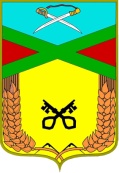  Администрация сельского поселения «Даурское» Муниципального района «Забайкальский район» ПОСТАНОВЛЕНИЕ      08    июля  2016 г.                      п.ст. Даурия                                                 № 78«Об утверждении программы мероприятий  по профилактике  незаконного  потребления  наркотических средств и психотропных веществ на территории сельского поселения «Даурское»  	 В соответствии  с Федеральным законом от 08.01.1998 г. № 3  « О наркотических средствах и  психотропных веществах», Указом Президента Российской Федерации от 18.10.2007 г. № 1374 « О дополнительных мерах  по противодействию незаконному обороту наркотических средств, психотропных веществ и их прекурсоров», в целях профилактики  злоупотребления наркотическими средствами и психотропными веществами на территории сельского поселения «Даурское», в целях противодействия  незаконному обороту  наркотиков на территории сельского поселения «Даурское», профилактики  правонарушений, связанных с употреблением и распространением наркотических и  психотропных веществ,    Постановляю: Утвердить  программу  мероприятий  по профилактике незаконного потребления наркотических средств и психотропных веществ на территории сельского поселения «Даурское» на 2016 – 2018 гг. (приложение № 1)Опубликовать  настоящее  постановление в информационном вестнике «Даурские вести»Контроль за исполнением данного постановления оставляю за собой.Глава сельского поселения «Даурское»		          		Гамов С.АПриложение № 1 к постановлению администрациисельского поселения «Даурское»от «08»  июля 2016 г. № 78 ПАСПОРТ Программы мероприятий  по профилактике незаконного потребления наркотических средств и психотропных веществ на территории сельского поселения «Даурское»  на 2016-2018 гг.Характеристика программы и обоснование ее решения программно-целевыми методами      Программа мероприятий  по профилактике незаконного потребления наркотических средств и психотропных  веществ на территории сельского поселения «Даурское» на 2016-2018 гг., разработана в соответствии с Федеральным законом от 08.01.98 № 3-ФЗ «О наркотических средствах и психотропных веществах», Указом президента РФ от 18.10.2007 №137 « О дополнительных мерах по противодействию незаконному обороту наркотических средств, психотропных веществ и их прекурсоров», и в целях активизации работы по противодействию незаконному обороту наркотических средств и психотропных веществ на территории  сельского поселения «Даурское».Основные цели и задачи программыОсновной целью программы является противодействие незаконному обороту наркотиков на территории сельского поселения, профилактика правонарушений связанных с употреблением и распространением наркотических и психотропных веществ.Программа рассчитана на 2016-2018 годы и предлагает решение следующих основных задач: - организация системы профилактики наркомании в поселении;- организация информационно-пропагандистского обеспечения профилактики наркомании в поселении;- совершенствование нормативно- правовой базы сельского поселения в сфере незаконного оборота наркотиков;-оптимизация работы по профилактике распространения и употребления наркотических и психотропных веществ;-создание системы стимулов, среди населения жизни без наркотиков.- реализация на территории сельского поселения государственной политики в области противодействия незаконному обороту наркотических средств, психотропных веществ и их прекурсоров.Система программных мероприятий	Программа включает мероприятия по основным направлениям в сфере профилактики употребления и незаконного оборота наркотиков на территории поселения:- Информационно-пропагандистское обеспечение профилактики наркомании в поселении;- Профилактика наркопреступности;- Мероприятия первичной профилактики наркомании;- Межуровневое сотрудничество.Обоснование ресурсного обеспечения программыПрограмма рассчитана на 3 года, период 2016-2018 годы. Для реализации мероприятий, предусмотренных данной программой, необходимо объединить усилия всех участников программы. Бюджетных средств на реализацию Программы не требуется.Механизм реализации программы	Общий контроль исполнения Программы осуществляется  Администрацией сельского поселения «Даурское», в чьи функции входит уточнение показателей по программным мероприятиям, механизм реализации Программы и состав исполнителей. Контроль за исполнением Программы возлагается на администрацию  сельского поселения «Даурское».Оценка социально-экономической и иной эффективности реализации программыВ ходе реализации Программы планируется консолидировать усилия правоохранительных органов, медицинских служб, общественных организаций, образовательных учреждений и населения в борьбе с незаконным оборотом  и употреблением наркотиков на территории поселения.Результаты реализуемых направлений Программы позволят избежать роста распространения наркотиков и будут способствовать стабилизации состояния правопорядка на территории  сельского поселения «Даурское». ПЛАН Программы мероприятий  по профилактике незаконного потребления наркотических средств и психотропных  веществ на территории сельского поселения «Даурское» на 2016-2018ггНаименование программыПрограмма мероприятий  по профилактике незаконного потребления наркотических средств и психотропных  веществ на территории сельского поселения «Даурское»Основание для разработки программыФедеральный закон от 08.01.98 № 3-ФЗ «О наркотических средствах и психотропных веществах», Указ президента РФ от 18.10.2007 № 137 «О дополнительных мерах по противодействию незаконному обороту наркотических средств, психотропных веществ и их прекурсов».РазработчикАдминистрация сельского поселения «Даурское»Цель и задачи программы:Цель:противодействие незаконному обороту наркотиков на территории поселения, профилактика правонарушений связанных с употреблением и распространением наркотических и психотропных веществ.Задачи:                                                                 -организация системы профилактики наркомании на территории  сельского поселения  «Даурское»;-организация информационно-пропагандистского обеспечения профилактики наркомании в поселении;- совершенствование нормативно- правовой базы  в сфере незаконного оборота наркотиков;-оптимизация работы по профилактике распространения и употребления наркотических и психотропных веществ;-создание системы стимулов, среди населения жизни без наркотиков.Сроки  реализации программы:2016-2018 г.г.Объемы и источники финансированияПрограмма не требует финансирования№п/пНаименование мероприятияПоказатель эффективностиПоказатель эффективностиИсполнителимероприятий№п/пНаименование мероприятияПоказатель эффективностиПоказатель эффективностиИсполнителимероприятий Информационно-пропагандистское обеспечение профилактики наркомании в поселении Информационно-пропагандистское обеспечение профилактики наркомании в поселении Информационно-пропагандистское обеспечение профилактики наркомании в поселении Информационно-пропагандистское обеспечение профилактики наркомании в поселении Информационно-пропагандистское обеспечение профилактики наркомании в поселении Информационно-пропагандистское обеспечение профилактики наркомании в поселении1Проведение мониторинга наркоситуации и причин, способствующихпотреблению наркотиковснижение преступлений связанных с незаконным оборотом наркотиков (далее – НОН)снижение преступлений связанных с незаконным оборотом наркотиков (далее – НОН)снижение преступлений связанных с незаконным оборотом наркотиков (далее – НОН)Администрация сельского поселения «Даурское», Пункт полиции «Даурский» 2Проведение    сходов граждан по проблемам профилактики наркомании и наркопреступностиповышение правовой грамотности,снижение преступлений связанных с НОНповышение правовой грамотности,снижение преступлений связанных с НОНповышение правовой грамотности,снижение преступлений связанных с НОНадминистрация  сельского поселения  «Даурское»  совместно с начальником пункта полиции «Даурский», Даурской участковой больницейII.Профилактика наркопреступностиII.Профилактика наркопреступностиII.Профилактика наркопреступностиII.Профилактика наркопреступностиII.Профилактика наркопреступностиII.Профилактика наркопреступности3Работа по выявлению фактов немедицинского потребления и незаконного оборота наркотиков молодежью в местах массового досуга гражданснижение преступлений связанных с НОНснижение преступлений связанных с НОНснижение преступлений связанных с НОНМОУ Даурская СОШПункт полиции «Даурский» Даурская участковая больница МУК ИБДЦ «Камертон» III.Мероприятия первичной профилактики наркоманииIII.Мероприятия первичной профилактики наркоманииIII.Мероприятия первичной профилактики наркоманииIII.Мероприятия первичной профилактики наркоманииIII.Мероприятия первичной профилактики наркоманииIII.Мероприятия первичной профилактики наркомании4Проведение конкурса детских рисунков антинаркотической тематики, проведение лекцийповышение правовой грамотности подростковповышение правовой грамотности подростковповышение правовой грамотности подростковМОУ Даурская СОШМУК ИБДЦ КамертонIV.Межуровневое сотрудничествоIV.Межуровневое сотрудничествоIV.Межуровневое сотрудничествоIV.Межуровневое сотрудничествоIV.Межуровневое сотрудничествоIV.Межуровневое сотрудничество5Систематически анализировать состояние наркомании в поселенииСистематически анализировать состояние наркомании в поселенииСистематически анализировать состояние наркомании в поселенииснижение преступлений связанных с НОНадминистрация сельского поселения  «Даурское», Пункт полиции «Даурский»6Изучение  и распространениеинформации по предупреждению наркоманииИзучение  и распространениеинформации по предупреждению наркоманииИзучение  и распространениеинформации по предупреждению наркоманииснижение преступлений связанных с НОНАдминистрация сельского поселения «Даурское», МОУ Даурская СОШ, МУК ИБДЦ «Камертон», ООО «Мастер» 7Проведение профилактической работы с родителями, ведущими аморальный, антиобщественный образ жизни.Проведение профилактической работы с родителями, ведущими аморальный, антиобщественный образ жизни.Проведение профилактической работы с родителями, ведущими аморальный, антиобщественный образ жизни.снижение преступлений связанных снижение преступлений связанных с НОНСоциальная служба в с. Даурия,МОУ Даурская СОШ,Пункт полиции «Даурский» 8Организация досуга подростков, вовлечение их в творческие объединения, спортивные секции, художественную самодеятельность.Организация досуга подростков, вовлечение их в творческие объединения, спортивные секции, художественную самодеятельность.Организация досуга подростков, вовлечение их в творческие объединения, спортивные секции, художественную самодеятельность.снижение преступлений связанных с НОНМОУ Даурская СОШ, МУК ИБДЦ «Камертон» Администрация сельского поселения «Даурское» 10Проведение совместных мероприятийПроведение совместных мероприятийПроведение совместных мероприятийповышение правовой грамотности подростковАдминистрация сельского поселения «Даурское»,МОУ Даурская СОШ,МУК ИБДЦ «Камертон»Пункт полиции «Даурский» 